ПРИЛОЖЕНИЕ: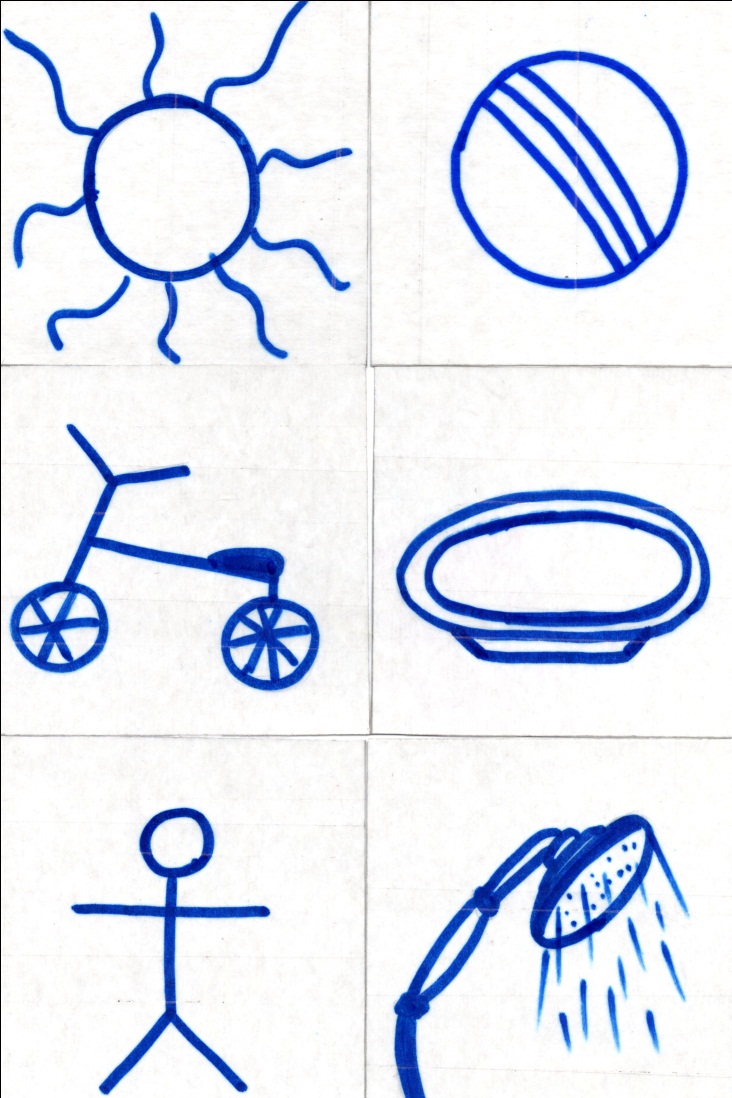 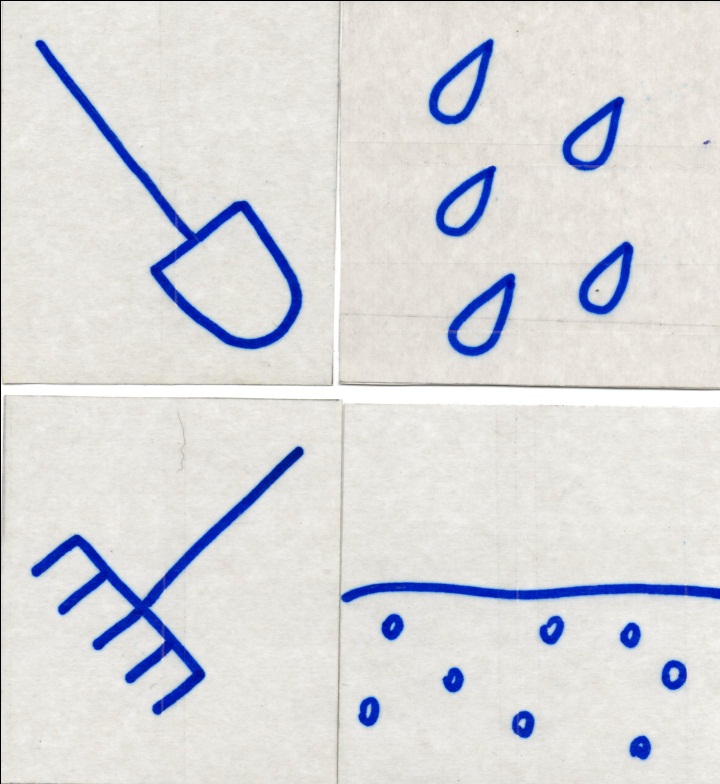 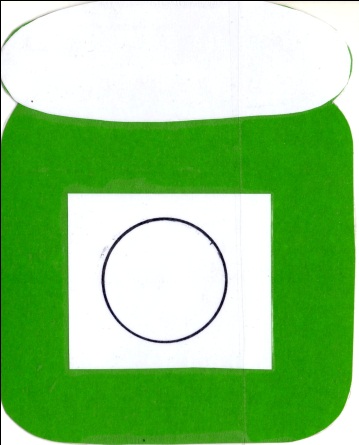 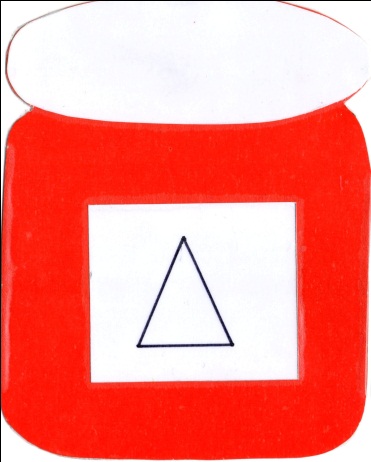 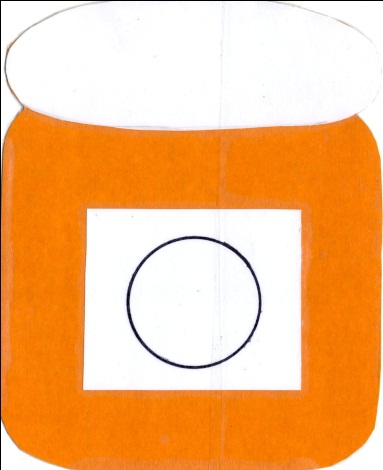 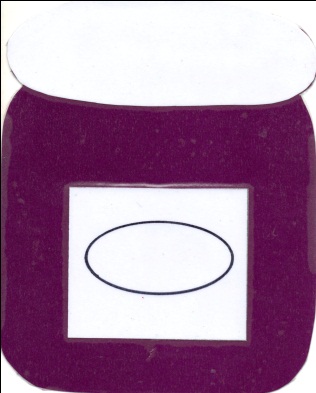 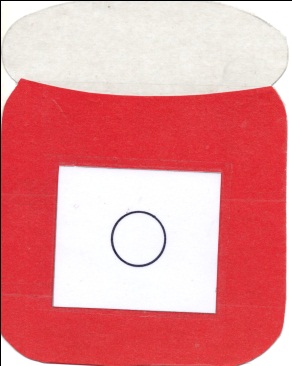 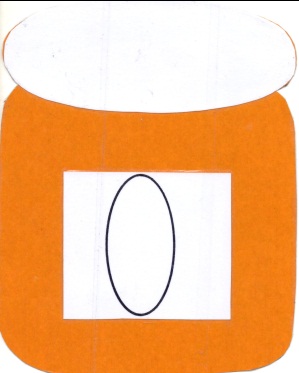 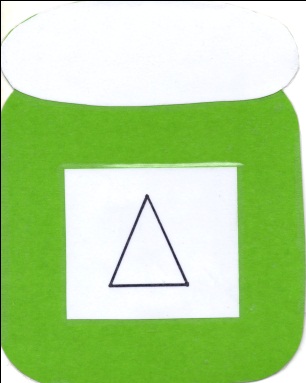 